(pieczęć Wykonawcy)Ja niżej podpisany/My niżej podpisani .......................................................................................................................................................będąc upoważnionym/i/ do reprezentowania Wykonawcy: ..............................................................................................................................................................................................................................................................................................................Nr telefonu .....................................................; Nr faksu..............................................................e-mail …………….……….………………………….…imię i nazwisko osoby upoważnionej do kontaktu z Zamawiającym ……………………………………………………………………..…………………..………...w odpowiedzi na ogłoszenie o zamówieniu dotyczące postępowania prowadzonego przez Ministerstwo Rolnictwa i Rozwoju Wsi na organizację stoiska informacyjno-promocyjnego podczas targów Mazurskie Agro Show Ostróda, odbywających się w dniach 9-10 lutego 
2019 r. w Ostródzie.składam/składamy poniższą ofertę:Cena brutto                                                                                        ….................................. złPrzedmiotowe zamówienie zobowiązuję/emy/ się wykonać zgodnie z wymaganiami określonymi w SIWZ. Oświadczam/y/, że zapoznałem/liśmy/ się z SIWZ, przekazaną przez Zamawiającego i nie wnoszę/imy/ do niej żadnych zastrzeżeń.Oświadczam/y/, że w cenie naszej oferty zostały uwzględnione wszystkie koszty wykonania zamówienia.Oświadczam/y/, że zamówienie będzie realizowane samodzielnie / przy współudziale podwykonawców, którzy będą realizowali następującą część zamówienia:………………………………………………………...........………….…………………….…………………………………………………………………............………………….….……………………………………………………………………………………………… (nazwy podwykonawców oraz zakres powierzonych im prac)Oświadczam, że jestem/nie jestem małym/średnim przedsiębiorstwem.Oświadczam/y, że wypełniam/y obowiązki informacyjne przewidziane w art. 13 lub art. 14 RODO wobec osób fizycznych, od których dane osobowe bezpośrednio lub pośrednio pozyskałem/liśmy w celu ubiegania się o udzielenie zamówienia publicznego w niniejszym postępowaniu.W razie wybrania mojej/naszej/ oferty zobowiązuję/zobowiązujemy/ się do podpisania umowy w miejscu i terminie określonym przez Zamawiającego.Uważam/y/ się za związanego/związanych/ niniejszą ofertą przez okres 30 dni od dnia upływu terminu składania ofert.Pod groźbą odpowiedzialności karnej oświadczam/y/, że załączone do oferty dokumenty opisują stan prawny i faktyczny aktualny na dzień upływu terminu składania ofert (art. 297 k.k.).10. Załącznikami do niniejszego formularza stanowiącymi integralną część oferty są:1)	  ........................................................................................................2)	  ........................................................................................................3)	 .........................................................................................................4)	 .........................................................................................................5)	 .........................................................................................................6)	 .........................................................................................................7)	 ......................................................................................................................................., dn. ............ 2019 r.                   ..................................................................... (podpis/y osoby/osób uprawnionej/ych)(pieczęć Wykonawcy)Ja niżej podpisany/My niżej podpisani .......................................................................................................................................................będąc upoważnionym/i/ do reprezentowania Wykonawcy: .....................................................................................................................................................................................................................................................................................................................................................................................................................................................................przystępując do postępowania o udzielenie zamówienia publicznego prowadzonego przez Ministerstwo Rolnictwa i Rozwoju Wsi na organizację stoiska informacyjno-promocyjnego podczas targów Mazurskie Agro Show Ostróda, odbywających się w dniach 9-10 lutego 
2019 r. w Ostródzie.oświadczam, co następuje:INFORMACJA DOTYCZĄCA WYKONAWCY:Oświadczam, że spełniam warunki udziału w postępowaniu określone przez Zamawiającego w Rozdziale IV ust. 1 SIWZ. ....................., dn. ..................... 2019 r.            	...........................................................(podpis/y osoby/osób uprawnionej/ych)INFORMACJA W ZWIĄZKU Z POLEGANIEM NA ZASOBACH INNYCH PODMIOTÓW: Oświadczam, że w celu wykazania spełniania warunków udziału w postępowaniu, określonych przez Zamawiającego w Rozdziale IV ust. 1 SIWZ polegam na zasobach następującego/ych podmiotu/ów:………………………………….………………....................,…………………………………………………………………..................................................,w następującym zakresie: ………………………………………………………………………………………………… (wskazać podmiot i określić odpowiedni zakres dla wskazanego podmiotu)....................., dn. ..................... 2019 r.            	...........................................................(podpis/y osoby/osób uprawnionej/ych)Uwaga! Opis wykonanych usług musi zawierać informacje pozwalające jednoznacznie stwierdzić, 
że Wykonawca spełnia warunek udziału w postępowaniu, o którym mowa w Rozdziale IV ust. 1 SIWZ.Do powyższego wykazu załączam/załączamy dowody potwierdzające, że usługi, o których mowa wyżej, zostały wykonane należycie.1)	 .....................................................................................................2)	 .....................................................................................................3)	.....................................................................................................4) 	........................................................................................................................................, dn. ..................... 2019 r.                                       …...............................................................   (podpis/y osoby/osób uprawnionej/ych)Z O B O W I Ą Z A N I E   P O D M I O T U dot. postępowania o udzielenie zamówienia nr BDG.zp.23.1.106.2018Ja niżej podpisany ………………………..……………… będąc upoważnionym do reprezentowania:                                (imię i nazwisko składającego oświadczenie)……………………………………………………………………………………………………………                                                                    (nazwa i siedziba podmiotu)o ś w i a d c z a m, że wyżej wymieniony podmiot, odda Wykonawcy………………………………………………...………………………………………………………….(nazwa i siedziba Wykonawcy)do dyspozycji zdolności techniczne lub zawodowe, przedstawione w pozycji nr ……. wykazu wykonanych usług, na okres korzystania z nich przy wykonywaniu zamówienia publicznego MRiRW. Jednocześnie informuję, iż: ...................................................................................................................................................................................................................................................................................................................................................................................................................................................................................................................................................................................................................................................................................................................................................................................................................................................................................Zgodnie z Rozdziałem V ust. 2 SIWZ konieczne jest podanie informacji dotyczących zakresu dostępnych Wykonawcy zasobów innego podmiotu, sposobu wykorzystania zasobów innego podmiotu, przez Wykonawcę, przy wykonywaniu zamówienia oraz zakresu i okresu udziału innego podmiotu przy wykonywaniu zamówienia publicznego. .................................., dn. ..................... 2019 r.                                       …...............................................................   (podpis/y osoby/osób uprawnionej/ych)(pieczęć Wykonawcy)Ja niżej podpisany/My niżej podpisani .......................................................................................................................................................będąc upoważnionym/i/ do reprezentowania Wykonawcy: .....................................................................................................................................................................................................................................................................................................................................................................................................................................................................przystępując do postępowania o udzielenie zamówienia publicznego prowadzonego przez Ministerstwo Rolnictwa i Rozwoju Wsi na organizację stoiska informacyjno-promocyjnego podczas targów Mazurskie Agro Show Ostróda, odbywających się w dniach 9-10 lutego 
2019 r. w Ostródzie.oświadczam, co następuje:OŚWIADCZENIE DOTYCZĄCE WYKONAWCY:Oświadczam, że nie podlegam wykluczeniu z postępowania na podstawie przesłanek, 
o których mowa w Rozdziale VI ust. 1 SIWZ......................, dn. ..................... 2019 r.            	  …………………………………….  (podpis/y osoby/osób uprawnionej/ych)OŚWIADCZENIE DOTYCZĄCE PODMIOTU, NA KTÓREGO ZASOBY POWOŁUJE SIĘ WYKONAWCA*:Oświadczam, że w stosunku do następującego/ych podmiotu/tów, na którego/ych zasoby powołuję się w niniejszym postępowaniu, tj.: ………………………………………………………………………………………………………………………………………………….…(podać pełną nazwę/firmę i adres)nie zachodzą podstawy wykluczenia z postępowania o udzielenie zamówienia......................, dn. ..................... 2019 r.            	  …………………………………….  (podpis/y osoby/osób uprawnionej/ych)OŚWIADCZENIE DOTYCZĄCE PODWYKONAWCY NIEBĘDĄCEGO PODMIOTEM, NA KTÓREGO ZASOBY POWOŁUJE SIĘ WYKONAWCA*:Oświadczam, że w stosunku do następującego/ych podmiotu/tów, będącego/ych podwykonawcą/ami: …………………………………………………………………..….… ,                                                          (podać pełną nazwę/firmę i adres)nie zachodzą podstawy wykluczenia z postępowania o udzielenie zamówienia......................, dn. ..................... 2019 r.            	  …………………………………….  (podpis/y osoby/osób uprawnionej/ych)wypełnić jeśli dotyczy(pieczęć Wykonawcy)Ja niżej podpisany/My niżej podpisani ......................................................................................................................................................,będąc upoważnionym/i/ do reprezentowania Wykonawcy: ..............................................................................................................................................................................................................................................................................................................przystępując do postępowania o udzielenie zamówienia publicznego prowadzonego przez Ministerstwo Rolnictwa i Rozwoju Wsi na organizację stoiska informacyjno-promocyjnego podczas targów Mazurskie Agro Show Ostróda, odbywających się w dniach 9-10 lutego 
2019 r. w Ostródzie.oświadczam, że*nie przynależę do tej samej grupy kapitałowej, w rozumieniu ustawy z dnia 16 lutego 
2007 roku o ochronie konkurencji i konsumentów (Dz. U. z 2018 r. poz. 798, z późn. zm.), 
z Wykonawcami, którzy złożyli oferty w przedmiotowym postępowaniu o udzielenie zamówienia;przynależę do tej samej grupy kapitałowej, w rozumieniu ustawy z dnia 16 lutego 
2007 roku o ochronie konkurencji i konsumentów (Dz. U. z 2018 r. poz. 798, z późn. zm.), 
z niżej wymienionymi Wykonawcami, którzy złożyli odrębne oferty w przedmiotowym postępowaniu o udzielenie zamówienia**:.................................., dn. ..................... 2019 r.                    .................................................................(podpis/y osoby/osób uprawnionej/ych)* skreślić odpowiednio pkt 1 lub pkt 2,** wraz ze złożeniem oświadczenia o przynależności do tej samej grupy kapitałowej z Wykonawcami, którzy złożyli odrębne oferty w przedmiotowym postępowaniu, Wykonawca może przedstawić dowody wykazujące, że istniejące powiązania z ww. Wykonawcami nie prowadzą do zakłócenia konkurencji w niniejszym postępowaniu o udzielenie zamówienia.UWAGA: Wykonawca przekazuje powyższe oświadczenie w terminie 3 dni od dnia zamieszczenia na stronie podmiotowej Biuletynu Informacji Publicznej MRiRW https://www.gov.pl/rolnictwo/zamowienia- publiczne-2018-r informacji z otwarcia ofert.(pieczęć Wykonawcy)Ja niżej podpisany/My niżej podpisani ......................................................................................................................................................,będąc upoważnionym/i/ do reprezentowania Wykonawcy: ..............................................................................................................................................................................................................................................................................................................przystępując do postępowania o udzielenie zamówienia publicznego prowadzonego przez Ministerstwo Rolnictwa i Rozwoju Wsi na organizację stoiska informacyjno-promocyjnego podczas targów Mazurskie Agro Show Ostróda, odbywających się w dniach 9-10 lutego 
2019 r. w Ostródzie.oświadczam, że nie przynależę do żadnej grupy kapitałowej, w rozumieniu ustawy z dnia 
16 lutego 2007 roku o ochronie konkurencji i konsumentów (Dz. U. z 2018 r. poz. 798 
z późn. zm.)..................................., dn. ..................... 2019 r.                    .................................................................(podpis/y osoby/osób uprawnionej/ych)UWAGA: Wykonawca, który nie przynależy do żadnej grupy kapitałowej, może złożyć powyższe oświadczenie wraz z ofertą.                                   5.                (wersja skrócona - fryz)BDG.zp.23.1.106.2018                                                                 ZAŁĄCZNIK NR 2 DO SIWZO F E R T AZobowiązuję się do zatrudnienia przy realizacji przedmiotu zamówienia co najmniej 1 osoby 
z kategorii osób, o których mowa w Rozdziale XIII ust. 2 pkt 5 Specyfikacji Istotnych Warunków Zamówienia, zwanej dalej „SIWZ”TAK/NIEBDG.zp.23.1.106.2018                                                              ZAŁĄCZNIK NR 3 DO SIWZOŚWIADCZENIE WYKONAWCYDOTYCZĄCE SPEŁNIANIA WARUNKÓW UDZIAŁU W POSTĘPOWANIU 
BDG.zp.23.1.106.2018                                                              ZAŁĄCZNIK NR 4 DO SIWZBDG.zp.23.1.106.2018                                                              ZAŁĄCZNIK NR 4 DO SIWZBDG.zp.23.1.106.2018                                                              ZAŁĄCZNIK NR 4 DO SIWZBDG.zp.23.1.106.2018                                                              ZAŁĄCZNIK NR 4 DO SIWZWYKAZ WYKONANYCH USŁUG W ZAKRESIE NIEZBĘDNYM DLA WYKAZANIA SPEŁNIANIA WARUNKU DOTYCZĄCEGO ZDOLNOŚCI TECHNICZNEJ LUB ZAWODOWEJ, KTÓREGO OPIS SPOSOBU OCENY ZAWARTY JEST W SIWZWYKAZ WYKONANYCH USŁUG W ZAKRESIE NIEZBĘDNYM DLA WYKAZANIA SPEŁNIANIA WARUNKU DOTYCZĄCEGO ZDOLNOŚCI TECHNICZNEJ LUB ZAWODOWEJ, KTÓREGO OPIS SPOSOBU OCENY ZAWARTY JEST W SIWZWYKAZ WYKONANYCH USŁUG W ZAKRESIE NIEZBĘDNYM DLA WYKAZANIA SPEŁNIANIA WARUNKU DOTYCZĄCEGO ZDOLNOŚCI TECHNICZNEJ LUB ZAWODOWEJ, KTÓREGO OPIS SPOSOBU OCENY ZAWARTY JEST W SIWZWYKAZ WYKONANYCH USŁUG W ZAKRESIE NIEZBĘDNYM DLA WYKAZANIA SPEŁNIANIA WARUNKU DOTYCZĄCEGO ZDOLNOŚCI TECHNICZNEJ LUB ZAWODOWEJ, KTÓREGO OPIS SPOSOBU OCENY ZAWARTY JEST W SIWZNazwa (firma)i adres OdbiorcySzczegółowy opis wykonanych usługWartość usługi (min. 50 000,00 zł brutto)Data wykonania BDG.zp.23.1.106.2018                                                              ZAŁĄCZNIK NR 5 DO SIWZOŚWIADCZENIE WYKONAWCYDOTYCZĄCE PRZESŁANEK WYKLUCZENIA Z POSTĘPOWANIABDG.zp.23.1.106.2018                                                                ZAŁĄCZNIK NR 6 DO SIWZOŚWIADCZENIE DOTYCZĄCE GRUPY KAPITAŁOWEJL.p.(nazwa, adres firmy)1.2.3.BDG.zp.23.1.106.2018                                                                ZAŁĄCZNIK NR 7 DO SIWZOŚWIADCZENIE DOTYCZĄCE BRAKU PRZYNALEŻNOŚCI DO GRUPY KAPITAŁOWEJBDG.zp.23.1.106.2018                                                                ZAŁĄCZNIK NR 8 DO SIWZWZORY LOGOTYPÓW I OLOGOWANIA STOISKA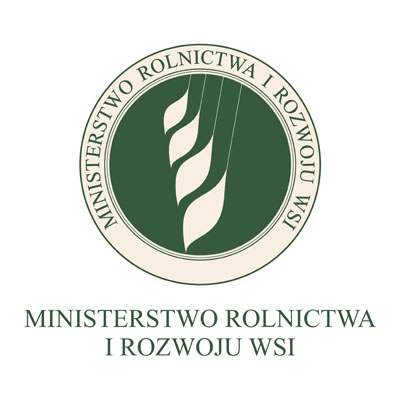 1.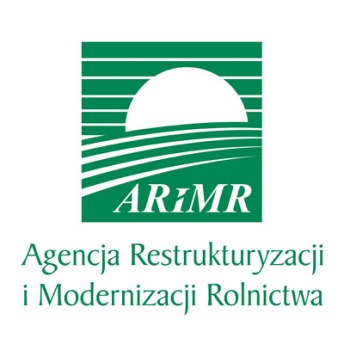 2.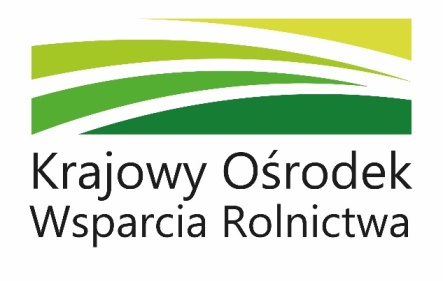 3. (wersja pełna)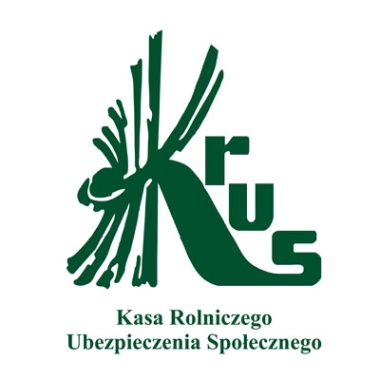 4.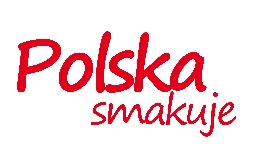 